    Základní škola     OLOMOUC      Zeyerova 28             příspěvková organizaceObjednáváme u Vás tyto pracovní sešity:95 kusů	Český jazyk 2 ročník PS 2 díl95 kusů	Český jazyk 4 ročník PS 1 Nová řada95 kusů	Český jazyk 4 ročník PS 2 Nová řada95 kusů	Český jazyk 5 ročník PS 1 Nová řada95 kusů	Český jazyk 5 ročník PS 2 Nová řadaFakturu v celkové hodnotě 19.990,- Kč vystavte  na adresu školy, bude proplacena z účtu 19-0888850277/0100.Základní škola OlomoucZeyerova 28Příspěvková organizace779 00 OlomoucIČO: 47657162Telefon:    585205844Správce rozpočtu:							Mgr. Vladimíra Švecová							       ředitelka školyObjednávka potvrzena 3.12.2017POŠTA: 779 00 OLOMOUC, Zeyerova 28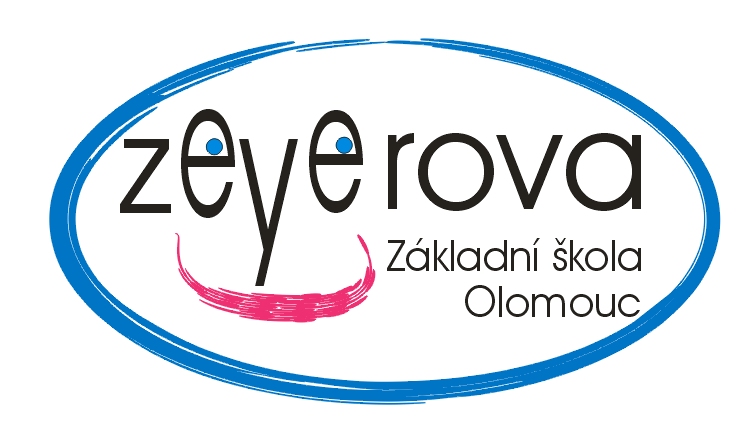 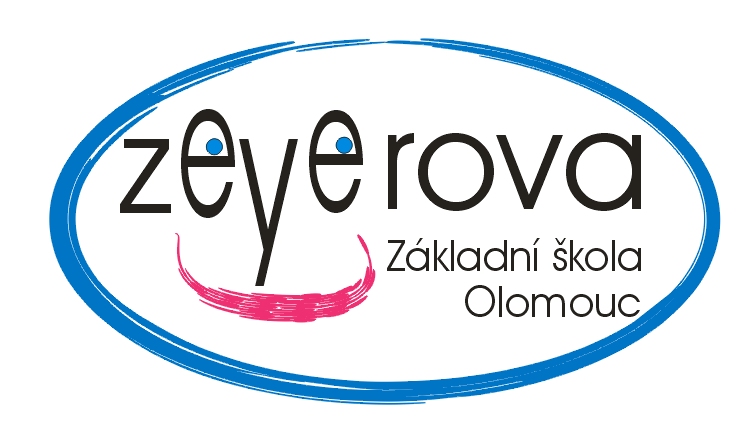 POŠTA: 779 00 OLOMOUC, Zeyerova 28Tel.: 585 243 872 /  Fax: 585 237 395P.O.BOX 150E-mail: info@zs-zeyerova.cz ; www.zs-zeyerova.czE-mail: info@zs-zeyerova.cz ; www.zs-zeyerova.czObjednávka číslo: ZŠ-Zey/OBJ/2017080V Olomouci: 1.12.2017